Земельный участок34:10:150001:278обл. Волгоградская, р-н Камышинский, в 1 км на северо-запад от с. Чухонастовкадля эксплуатации нежилого зданияПлан ЗУПлан ККСоздать участок ЖСИнформацияУслугиТип:Объект недвижимостиВид:Земельный участокКадастровый номер:34:10:150001:278Кадастровый квартал:34:10:150001Адрес:обл. Волгоградская, р-н Камышинский, в 1 км на северо-запад от с. ЧухонастовкаПлощадь уточненная:6 830 кв. мСтатус:УчтенныйКатегория земель:Земли сельскохозяйственного назначенияРазрешенное использование:для эксплуатации нежилого зданияФорма собственности:-Кадастровая стоимость:423 664,9 руб.дата определения:01.01.2020дата утверждения:-дата внесения сведений:19.12.2020дата применения:01.01.2021Земельный участок34:10:150001:280обл. Волгоградская, р-н Камышинский, в 1 км на северо-запад от с. Чухонастовкадля эксплуатации нежилого зданияПлан ЗУПлан ККСоздать участок ЖСИнформацияУслугиТип:Объект недвижимостиВид:Земельный участокКадастровый номер:34:10:150001:280Кадастровый квартал:34:10:150001Адрес:обл. Волгоградская, р-н Камышинский, в 1 км на северо-запад от с. ЧухонастовкаПлощадь уточненная:19 792 кв. мСтатус:УчтенныйКатегория земель:Земли сельскохозяйственного назначенияРазрешенное использование:для эксплуатации нежилого здания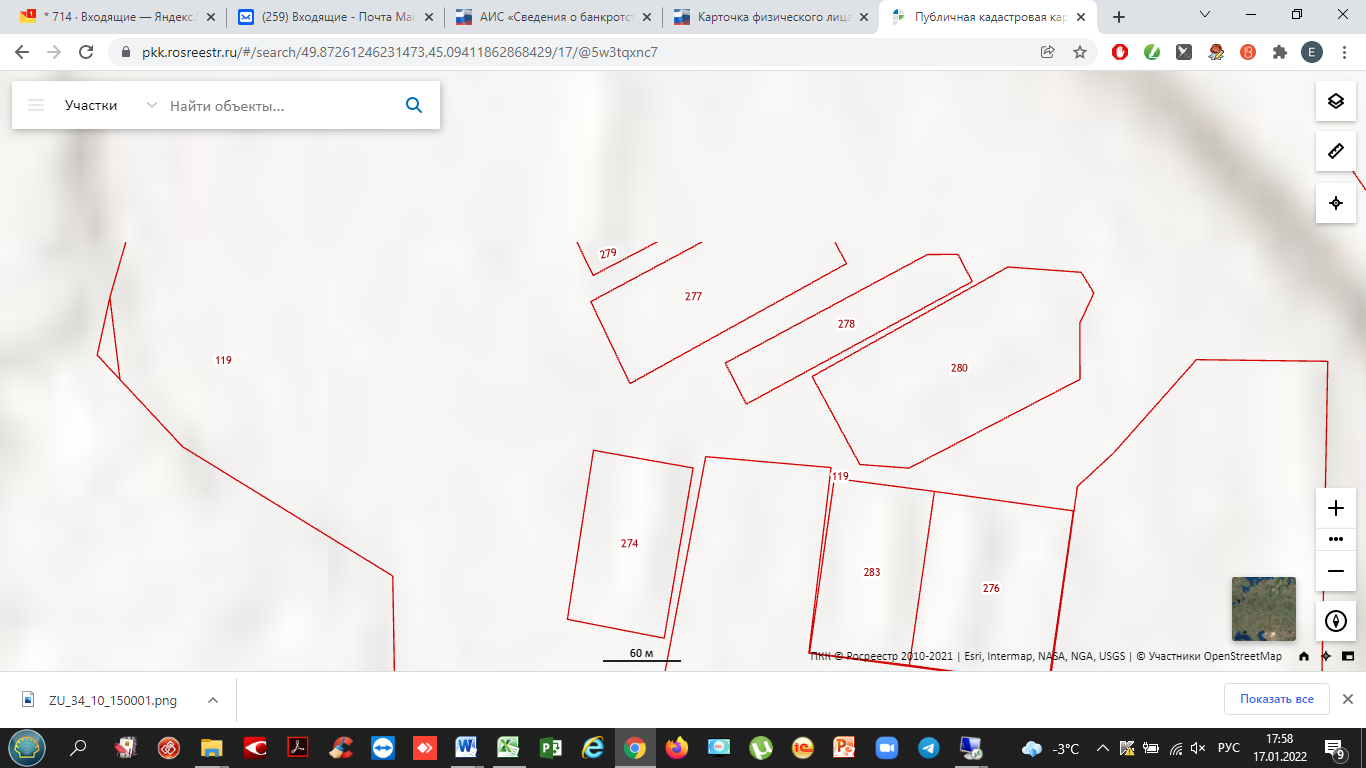 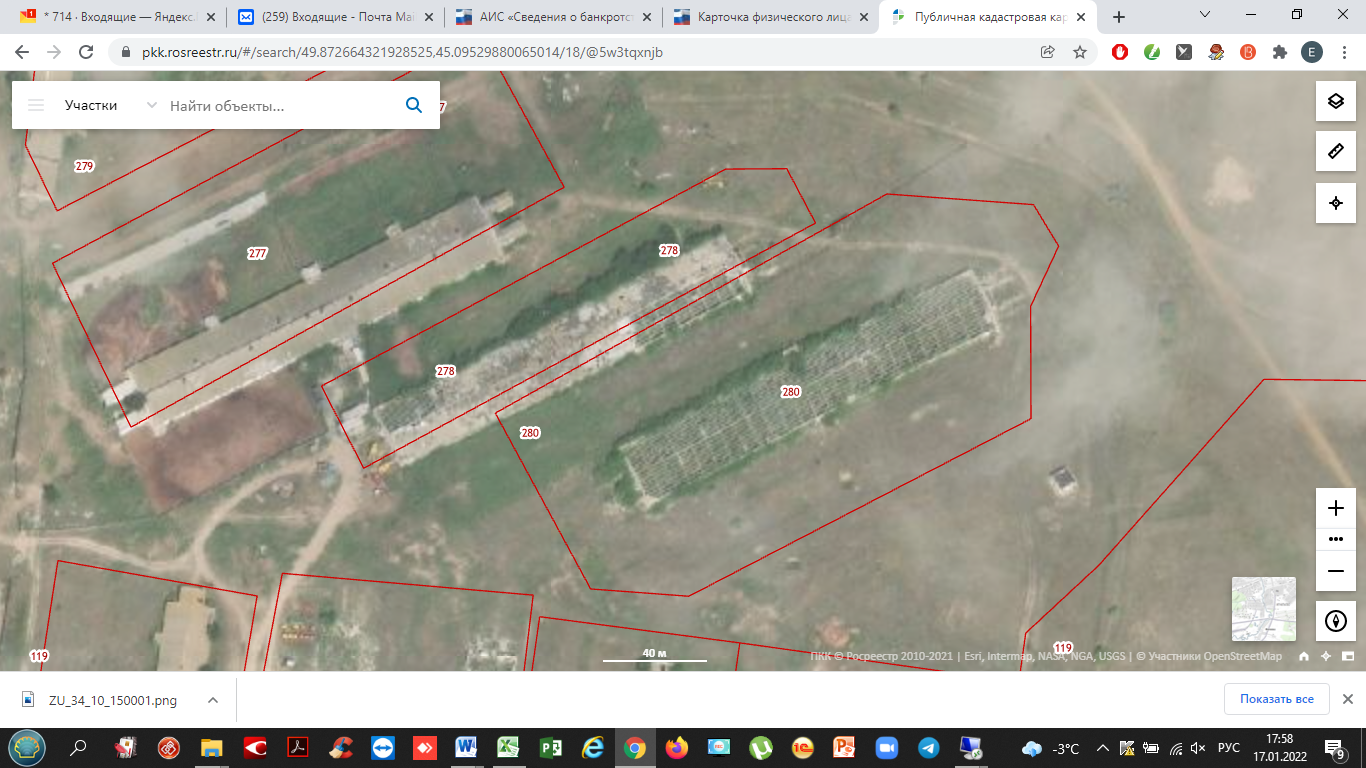 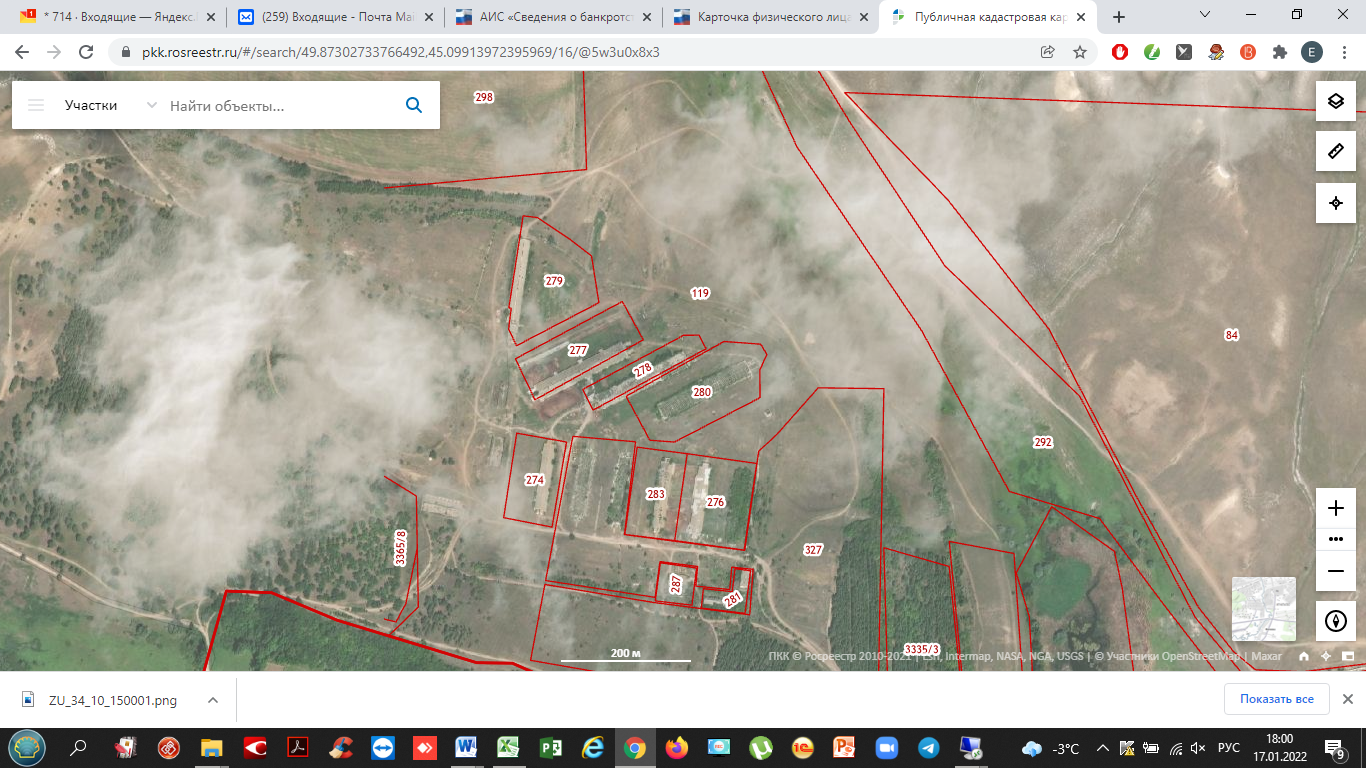 